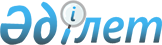 Успен аудандық мәслихатының 2009 жылғы 25 желтоқсандағы (IV сайланған XIX сессиясы) "2010 - 2012 жылдарға аудан бюджеті туралы" N 108/19 шешіміне өзгерістер мен толықтырулар енгізу туралы
					
			Күшін жойған
			
			
		
					Павлодар облысы Успен аудандық мәслихатының 2010 жылғы 08 қарашадағы N 162/26 шешімі. Павлодар облысы Успен ауданының Әділет басқармасында 2010 жылғы 18 қарашада N 12-12-98 тіркелген. Күші жойылды - қолдану мерзімінің өтуіне байланысты (Павлодар облысы Успен аудандық мәслихатының 2013 жылғы 14 қарашадағы N 1-28/1-14/274 хатымен)      Ескерту. Күші жойылды - қолдану мерзімінің өтуіне байланысты (Павлодар облысы Успен аудандық мәслихатының 14.11.2013 N 1-28/1-14/274 хатымен).

      Қазақстан Республикасының 2008 жылғы 4 желтоқсандағы Бюджеттік Кодексінің 106 бабының 2 тармағының 4) тармақшаларына, Қазақстан Республикасының "Қазақстан Республикасындағы жергілікті мемлекеттік басқару және өзін өзі басқару туралы" Заңының 6 бабының, 1 тармағының 1) тармақшасына, облыстық мәслихаттың 2010 жылдың 26 қазандағы (IV сайланған ХХVII сессиясы) "Облыстық мәслихаттың 2009 жылдың 22 желтоқсанындағы (IV сайланған ХХI сессиясы) "2010 - 2012 жылдарға арналған облыстық бюджеті туралы" N 259/21 шешіміне өзгерістер мен толықтырулар енгізу туралы" N 305/27 шешіміне сәйкес аудандық мәслихат ШЕШІМ ЕТЕДІ:



      1. Успен аудандық мәслихатының 2009 жылғы 25 желтоқсандағы (ІV сайланған ХІХ сессиясы) "2010 - 2012 жылдарға аудан бюджеті туралы" N 108/19 шешіміне (Нормативтік құқықтық актілерді мемлекеттік тіркеу тізілімінде N 12-12-81 тіркелген, "Сельские будни" газетінде 2010 жылдың 16 қаңтарындағы 2, 3 нөмірлерінде жарияланған) төмендегі өзгерістер мен толықтырулар енгізілсін:



      Успен аудандық мәслихатының 2009 жылғы 25 желтоқсандағы (ІV сайланған ХІХ сессиясы) "2010 - 2012 жылдарға аудан бюджеті туралы" N 108/19 шешімінің 1 тармағы төменгі мазмұнда баяндалсын:

      "1. 2010 - 2012 жылдарға арналған аудандық бюджет тиісінше 1, 2 және 3 қосымшаларға сәйкес, соның ішінде 2010 жылға арналған мына көлемдерде бекітілсін:

      1) кірістер - 1 274 220,0 мың теңге, соның ішінде:

      салық түсімдері - 140 276,0 мың теңге;

      салықтық емес түсімдер – 3 925,0 мың теңге;

      негізгі капиталды сатудан түсетін түсім - 326,0 мың теңге;

      трансферттер түсімі - 1 129 693,0 мың теңге;

      2) шығындар - 1 291 683,0 мың теңге;

      3) таза бюджеттік кредиттеу - 11 444,0 мың теңге, соның ішінде:

      бюджеттің несиелер – 11 573,0 мың теңге;

      бюджеттік кредиттерді өтеу – 129,0 мың теңге;

      4) қаржылық активтермен операция бойынша сальдо - нөлге тең;

      5) бюджет тапшылығы (профицит) - -28 907,0 мың теңге;

      6) бюджет тапшылығын (профицитті пайдалану) қаржыландыру - 28 907,0 мың теңге.



       2. Успен аудандық мәслихатының 2009 жылғы 25 желтоқсандағы (ІV сайланған ХІХ сессиясы) "2010 - 2012 жылдарға аудан бюджеті туралы" N 108/19 шешімінің 1 қосымшасы осы шешімнің қосымшасына сәйкес жаңа мазмұнда баяндалсын.



      3. Осы шешім 2010 жылдың 1 қаңтарынан бастап қолданысқа енеді.



      4. Осы шешімнің жүзеге асуын бақылау аудандық мәслихаттың экономика және бюджеті бойынша тұрақты комиссиясына жүктелсін.      Аудандық мәслихаттың ІV сайланған

      ХХVI сессия төрағасы                       Л. Сулимова      Аудандық мәслихатының хатшысы              Т. Байғожинов

Успен аудандық мәслихатының

08 қарашадағы 2010 жылғы  

N 162/26 шешіміне    

1 қосымша         2010 жылға арналған аудан бюджеті
					© 2012. Қазақстан Республикасы Әділет министрлігінің «Қазақстан Республикасының Заңнама және құқықтық ақпарат институты» ШЖҚ РМК
				СанатыСанатыСанатыСанатыСанатыСомасы 

(мың теңге)СыныбыСыныбыСыныбыСыныбыСомасы 

(мың теңге)Iшкi сыныбыIшкi сыныбыIшкi сыныбыСомасы 

(мың теңге)ЕрекшелiгiЕрекшелiгiСомасы 

(мың теңге)I. КІРІСТЕР1 274 2201Салықтық түсімдер140 27601Табыс салығы57 0632Жеке табыс салығы57 06303Әлеуметтiк салық50 4891Әлеуметтік салық50 48904Меншiкке салынатын салықтар27 8321Мүлiкке салынатын салықтар6 8363Жер салығы2 7884Көлiк құралдарына салынатын салық10 1085Бірыңғай жер салығы8 10005Тауарларға, жұмыстарға және қызметтер көрсетуге салынатын iшкi салықтар3 6382Акциздер9583Табиғи және басқа ресурстарды пайдаланғаны үшiн түсетiн түсiмдер1 0464Кәсiпкерлiк және кәсiби қызметтi жүргiзгенi үшiн алынатын алымдар1 63408Заңдық мәнді іс-әрекеттерді жасағаны және (немесе) оған уәкілеттігі бар мемлекеттік органдар немесе лауазымды адамдар құжаттар бергені үшін алынатын міндетті төлемдер1 2541Мемлекеттік баж1 2542Салықтық емес түсiмдер3 92501Мемлекеттік меншіктен түсетін кірістер2 1565Мемлекет меншігіндегі мүлікті жалға беруден түсетін кірістер2 15606Басқа да салықтық емес түсiмдер1 7691Басқа да салықтық емес түсiмдер1 7693Негізгі капиталды сатудан түсетін түсімдер32601Мемлекеттік мекемелерге бекітілген мемлекеттік мүлікті сату1151Мемлекеттік мекемелерге бекітілген мемлекеттік мүлікті сату11503Жердi және материалдық емес активтердi сату2111Жерді сату422Материалдық емес активтерді сату1694Трансферттердің түсімдері1 129 69302Мемлекеттiк басқарудың жоғары тұрған органдарынан түсетiн трансферттер1 129 6932Облыстық бюджеттен түсетiн трансферттер1 129 693Функционалдық топФункционалдық топФункционалдық топФункционалдық топФункционалдық топСома (мың теңге)Кіші функцияКіші функцияКіші функцияКіші функцияСома (мың теңге)Бюджеттік бағдарламалардың әкімшісіБюджеттік бағдарламалардың әкімшісіБюджеттік бағдарламалардың әкімшісіСома (мың теңге)БағдарламаБағдарламаСома (мың теңге)АтауыСома (мың теңге)II. ШЫҒЫСТАР129168301Жалпы сипаттағы мемлекеттiк қызметтер146755011Мемлекеттiк басқарудың жалпы функцияларын орындайтын өкiлдi, атқарушы және басқа органдар130246011112Аудан (облыстық маңызы бар қала) мәслихатының аппараты9269011112001Аудан (облыстық маңызы бар қала) мәслихатының қызметін қамтамасыз ету жөніндегі қызметтер8969011112004Мемлекеттік органдарды материалдық-техникалық жарақтандыру300011122Аудан (облыстық маңызы бар қала) әкімінің аппараты35301011122001Аудан (облыстық маңызы бар қала) әкімінің қызметін қамтамасыз ету жөніндегі қызметтер33736011122003Мемлекеттік органдардың ғимараттарын, үй-жайлары және құрылыстарын күрделі жөндеу926011122004Мемлекеттік органдарды материалдық-техникалық жарақтандыру639011123Қаладағы аудан, аудандық маңызы бар қала, кент, ауыл (село), ауылдық (селолық) округ әкімінің аппараты85676011123001Қаладағы аудан, аудандық маңызы бар қаланың, кент, ауыл (село), ауылдық (селолық) округ әкімінің қызметін қамтамасыз ету жөніндегі қызметтер83572011123022Мемлекеттік органдардың ғимараттарын, үй-жайлары және құрылыстарын күрделі жөндеу828011123023Мемлекеттік органдарды материалдық-техникалық жарақтандыру1276012Қаржылық қызмет7302012452Ауданның (облыстық маңызы бар қаланың) қаржы бөлімі7302012452001Аудандық бюджетті орындау және коммуналдық меншікті (облыстық маңызы бар қала) саласындағы мемлекеттік саясатты іске асыру жөніндегі қызметтер7028012452003Салық салу мақсатында мүлікті бағалауды жүргізу111012452019Мемлекеттік органдарды материалдық-техникалық жарақтандыру163015Жоспарлау және статистикалық қызмет9207015453Ауданның (облыстық маңызы бар қаланың) экономика және бюджеттік жоспарлау бөлімі9207015453001Экономикалық саясатты, мемлекеттік жоспарлау жүйесін қалыптастыру және дамыту және аудандық (облыстық маңызы бар қаланы) басқару саласындағы мемлекеттік саясатты іске асыру жөніндегі қызметтер8833015453004Мемлекеттік органдардың ғимараттарын, үй-жайлары және құрылыстарын күрделі жөндеу130015453005Мемлекеттік органдарды материалдық-техникалық жарақтандыру24402Қорғаныс4788021Әскери мұқтаждар3832021122Аудан (облыстық маңызы бар қала) әкімінің аппараты3832021122005Жалпыға бірдей әскери міндетті атқару шеңберіндегі іс-шаралар3832022Төтенше жағдайлар жөнiндегi жұмыстарды ұйымдастыру956022122Аудан (облыстық маңызы бар қала) әкімінің аппараты956022122007Аудандық (қалалық) ауқымдағы дала өрттерінің, сондай-ақ мемлекеттік өртке қарсы қызмет органдары құрылмаған елдi мекендерде өрттердің алдын алу және оларды сөндіру жөніндегі іс-шаралар95604Бiлiм беру779693041Мектепке дейiнгi тәрбие және оқыту48978041123Қаладағы аудан, аудандық маңызы бар қала, кент, ауыл (село), ауылдық (селолық) округ әкімінің аппараты48978041123004Мектепке дейінгі тәрбие ұйымдарын қолдау48978042Бастауыш, негізгі орта және жалпы орта білім беру698919042123Қаладағы аудан, аудандық маңызы бар қала, кент, ауыл (село), ауылдық (селолық) округ әкімінің аппараты4285042123005Ауылдық (селолық) жерлерде балаларды мектепке дейін тегін алып баруды және кері алып келуді ұйымдастыру4285042464Ауданның (облыстық маңызы бар қаланың) білім бөлімі694634042464003Жалпы білім беру670369042464006Балалар мен жеткіншектерге қосымша білім беру24265049Бiлiм беру саласындағы өзге де қызметтер31796049464Ауданның (облыстық маңызы бар қаланың) білім бөлімі31796049464001Жергілікті деңгейде білім беру саласындағы мемлекеттік саясатты іске асыру жөніндегі қызметтер8060049464005Ауданның (облыстық маңызы бар қаланың) мемлекеттік білім беру мекемелер үшін оқулықтар мен оқу-әдiстемелiк кешендерді сатып алу және жеткізу7184049464007Аудандық (қалалық) ауқымдағы мектеп олимпиадаларын және мектептен тыс іс-шараларды өткiзу52049464011Өңірлік жұмыспен қамту және кадрларды қайта даярлау стратегиясын іске асыру шеңберінде білім беру объектілерін күрделі, ағымды жөндеу1650005Денсаулық сақтау117059Денсаулық сақтау саласындағы өзге де қызметтер117059123Қаладағы аудан, аудандық маңызы бар қала, кент, ауыл (село), ауылдық (селолық) округ әкімінің аппараты117059123002Ерекше жағдайларда сырқатты ауыр адамдарды дәрігерлік көмек көрсететін ең жақын денсаулық сақтау ұйымына жеткізуді ұйымдастыру11706Әлеуметтiк көмек және әлеуметтiк қамсыздандыру96727062Әлеуметтiк көмек82508062123Қаладағы аудан, аудандық маңызы бар қала, кент, ауыл (село), ауылдық (селолық) округ әкімінің аппараты11796062123003Мұқтаж азаматтарға үйінде әлеуметтік көмек көрсету11796062451Ауданның (облыстық маңызы бар қаланың) жұмыспен қамту және әлеуметтік бағдарламалар бөлімі70712062451002Еңбекпен қамту бағдарламасы18191062451005Мемлекеттік атаулы әлеуметтік көмек3740062451007Жергілікті өкілетті органдардың шешімі бойынша мұқтаж азаматтардың жекелеген топтарына әлеуметтік көмек38494062451010Үйден тәрбиеленіп оқытылатын мүгедек балаларды материалдық қамтамасыз ету39606245101618 жасқа дейінгі балаларға мемлекеттік жәрдемақылар1591062451017Мүгедектерді оңалту жеке бағдарламасына сәйкес, мұқтаж мүгедектерді міндетті гигиеналық құралдармен қамтамасыз етуге, және ымдау тілі мамандарының, жеке көмекшілердің қызмет көрсету3180062451019Ұлы Отан соғысындағы Жеңістің 65 жылдығына орай Ұлы Отан соғысының қатысушылары мен мүгедектеріне Тәуелсіз Мемлекеттер Достастығы елдері бойынша, Қазақстан Республикасының аумағы бойынша жол жүруін, сондай-ақ оларға және олармен бірге жүретін адамдарға Мәскеу, Астана қалаларында мерекелік іс-шараларға қатысуы үшін тамақтануына, тұруына, жол жүруіне арналған шығыстарын төлеуді қамтамасыз ету90062451020Ұлы Отан соғысындағы Жеңістің 65 жылдығына орай Ұлы Отан соғысының қатысушылары мен мүгедектеріне, сондай-ақ оларға теңестірілген, оның ішінде майдандағы армия құрамына кірмеген, 1941 жылғы 22 маусымнан бастап 1945 жылғы 3 қыркүйек аралығындағы кезеңде әскери бөлімшелерде, мекемелерде, әскери-оқу орындарында әскери қызметтен өткен, запасқа босатылған (отставка), "1941 - 1945 жж. Ұлы Отан соғысында Германияны жеңгенi үшiн" медалімен немесе "Жапонияны жеңгені үшін" медалімен марапатталған әскери қызметшілерге, Ұлы Отан соғысы жылдарында тылда кемінде алты ай жұмыс істеген (қызметте болған) адамдарға біржолғы материалдық көмек төлеу5030069Әлеуметтiк көмек және әлеуметтiк қамтамасыз ету салаларындағы өзге де қызметтер14219069451Ауданның (облыстық маңызы бар қаланың) жұмыспен қамту және әлеуметтік бағдарламалар бөлімі14219069451001Жергілікті деңгейде облыстың жұмыспен қамтуды қамтамасыз ету және үшін әлеуметтік бағдарламаларды іске асыру саласындағы мемлекеттік саясатты іске асыру жөніндегі қызметтер13426069451011Жәрдемақыларды және басқа да әлеуметтік төлемдерді есептеу, төлеу мен жеткізу бойынша қызметтерге ақы төлеу683069451022Мемлекеттік органдарды материалдық-техникалық жарақтандыру11007Тұрғын үй-коммуналдық шаруашылық49465071Тұрғын үй шаруашылығы13037071458Ауданның (облыстық маңызы бар қаланың) тұрғын үй-коммуналдық шаруашылық, жолаушылар көлігі және автомобиль жолдары бөлімі13037071458003Мемлекеттік тұрғын үй қорының сақтаулуын ұйымдастыру906071458004Азаматтардың жекелеген санаттарын тұрғын үймен қамтамасыз ету6751071458005Авариялық және ескі тұрғын үйлерді бұзу5380072Коммуналдық шаруашылық20015072123Қаладағы аудан, аудандық маңызы бар қала, кент, ауыл (село), ауылдық (селолық) округ әкімінің аппараты14515072123015Өңірлік жұмыспен қамту және кадрларды қайта даярлау стратегиясын іске асыру шеңберінде инженерлік коммуникациялық инфрақұрылымды жөндеу және елді-мекендерді көркейту14515072458Ауданның (облыстық маңызы бар қаланың) тұрғын үй-коммуналдық шаруашылық, жолаушылар көлігі және автомобиль жолдары бөлімі5500072458012Сумен жабдықтау және су бөлу жүйесінің қызмет етуі5500073Елді-мекендерді көркейту16413073123Қаладағы аудан, аудандық маңызы бар қала, кент, ауыл (село), ауылдық (селолық) округ әкімінің аппараты14926073123008Елді мекендерде көшелерді жарықтандыру6948073123009Елді мекендердің санитариясын қамтамасыз ету1830073123010Жерлеу орындарын күтіп-ұстау және туысы жоқ адамдарды жерлеу299073123011Елді мекендерді абаттандыру мен көгалдандыру5849073458Ауданның (облыстық маңызы бар қаланың) тұрғын үй-коммуналдық шаруашылық, жолаушылар көлігі және автомобиль жолдары бөлімі1487073458015Елдi мекендердегі көшелердi жарықтандыру148708Мәдениет, спорт, туризм және ақпараттық кеңістiк86235081Мәдениет саласындағы қызмет43528081123Қаладағы аудан, аудандық маңызы бар қала, кент, ауыл (село), ауылдық (селолық) округ әкімінің аппараты567081123006Жергілікті деңгейде мәдени-демалыс жұмыстарын қолдау567081455Ауданның (облыстық маңызы бар қаланың) мәдениет және тілдерді дамыту бөлімі42961081455003Мәдени-демалыс жұмысын қолдау42060081455009Тарихи-мәдени мұра ескерткіштерін сақтауды және оларға қол жетімділікті қамтамасыз ету901082Спорт4895082465Ауданның (облыстық маңызы бар қаланың) Дене шынықтыру және спорт бөлімі4895082465006Аудандық (облыстық маңызы бар қалалық) деңгейде спорттық жарыстар өткiзу4403082465007Әртүрлi спорт түрлерi бойынша аудан (облыстық маңызы бар қала) құрама командаларының мүшелерiн дайындау және олардың облыстық спорт жарыстарына қатысуы492083Ақпараттық кеңiстiк22759083455Ауданның (облыстық маңызы бар қаланың) мәдениет және тілдерді дамыту бөлімі17002083455006Аудандық (қалалық) кiтапханалардың жұмыс iстеуi15466083455007Мемлекеттік тілді және Қазақстан халықтарының басқа да тілдерін дамыту1536083456Ауданның (облыстық маңызы бар қаланың) ішкі саясат бөлімі5757083456002Газеттер мен журналдар арқылы мемлекеттік ақпараттық саясат жүргізу5200083456005Телерадио хабарлары арқылы мемлекеттік ақпараттық саясат жүргізу557089Мәдениет, спорт, туризм және ақпараттық кеңiстiктi ұйымдастыру жөнiндегi өзге де қызметтер15053089455Ауданның (облыстық маңызы бар қаланың) мәдениет және тілдерді дамыту бөлімі5377089455001Жергілікті деңгейде тілдерді және мәдениетті дамыту саласындағы мемлекеттік саясатты іске асыру жөніндегі қызметтер5211089455011Мемлекеттік органдарды материалдық-техникалық жарақтандыру166089456Ауданның (облыстық маңызы бар қаланың) ішкі саясат бөлімі5380089456001Жергілікті деңгейде аппарат, мемлекеттілікті нығайту және азаматтардың әлеуметтік сенімділігін қалыптастыруда мемлекеттік саясатты іске асыру жөніндегі қызметтер3994089456003Жастар саясаты саласындағы өңірлік бағдарламаларды iске асыру1291089456007Мемлекеттік органдарды материалдық-техникалық жарақтандыру95089465Ауданның (облыстық маңызы бар қаланың) Дене шынықтыру және спорт бөлімі4296089465001Жергілікті деңгейде мәдениет және тілдерді дамыту саласындағы мемлекеттік саясатты іске асыру жөніндегі қызметтер4202089465008Мемлекеттік органдарды материалдық-техникалық жарақтандыру9410Ауыл, су, орман, балық шаруашылығы, ерекше қорғалатын табиғи аумақтар, қоршаған ортаны және жануарлар дүниесін қорғау, жер қатынастары34009101Ауыл шаруашылығы18048101453Ауданның (облыстық маңызы бар қаланың) экономика және бюджеттік жоспарлау бөлімі3512101453099Республикалық бюджеттен берілетін нысаналы трансферттер есебінен ауылдық елді мекендер саласының мамандарын әлеуметтік қолдау шараларын іске асыру3512101462Ауданның (облыстық маңызы бар қаланың) ауыл шаруашылығы бөлімі7514101462001Жергілікті деңгейде ауыл шаруашылығы саласындағы мемлекеттік саясатты іске асыру жөніндегі қызметтер7489101462007Мемлекеттік органдарды материалдық-техникалық жарақтандыру25101473Ауданының (облыстық маңызы бар қаланың) ветеринария бөлімі7022101001Жергілікті деңгейде ветеринария саласындағы мемлекеттік саясатты іске асыру жөніндегі қызметтер5522101004Мемлекеттік органдарды материалдық-техникалық жарақтандыру1500106Жер қатынастары6744106463Ауданның (облыстық маңызы бар қаланың) жер қатынастары бөлімі6744106463001Аудан (облыстық маңызы бар қала) аумағында жер қатынастарын реттеу саласындағы мемлекеттік саясатты іске асыру жөніндегі қызметтер6732106463008Мемлекеттік органдарды материалдық-техникалық жарақтандыру12109Ауыл, су, орман, балық шаруашылығы және қоршаған ортаны қорғау мен жер қатынастары саласындағы өзге де қызметтер9217109473Ауданының (облыстық маңызы бар қаланың) ветеринария бөлімі9217109473011Эпизоотияға қарсы іс-шаралар жүргізу921711Өнеркәсіп, сәулет, қала құрылысы және құрылыс қызметі10699112Сәулет, қала құрылысы және құрылыс қызметі10699112467Ауданның (облыстық маңызы бар қаланың) құрылыс бөлімі6932112467001Құрылыс, сәулет және қала құрылысы бөлімінің қызметін қамтамасыз ету жөніндегі қызметтер6919112467018Мемлекеттік органдарды материалдық-техникалық жарақтандыру13112468Ауданның (облыстық маңызы бар қаланың) сәулет және қала құрылысы бөлімі3767112468001Жергілікті деңгейде сәулет және қала құрылысы саласындағы мемлекеттік саясатты іске асыру жөніндегі қызметтер3647112468005Мемлекеттік органдарды материалдық-техникалық жарақтандыру12012Көлiк және коммуникация25429121Автомобиль көлiгi25429121123Қаладағы аудан, аудандық маңызы бар қала, кент, ауыл (село), ауылдық (селолық) округ әкімінің аппараты3483121123013Аудандық маңызы бар қалаларда, кенттерде, ауылдарда (селоларда), ауылдық (селолық) округтерде автомобиль жолдарының жұмыс істеуін қамтамасыз ету3483121458Ауданның (облыстық маңызы бар қаланың) тұрғын үй-коммуналдық шаруашылық, жолаушылар көлігі және автомобиль жолдары бөлімі21946121458023Автомобиль жолдарының жұмыс істеуін қамтамасыз ету2194613Басқалар14956133Кәсiпкерлiк қызметтi қолдау және бәсекелестікті қорғау4799133469Ауданның (облыстық маңызы бар қаланың) кәсіпкерлік бөлімі4799133469001Жергілікті деңгейде кәсіпкерлік пен өнеркәсіпті дамыту саласындағы мемлекеттік саясатты іске асыру жөніндегі қызметтер4518133469003Кәсіпкерлік қызметті қолдау281139Басқалар10157139452Ауданның (облыстық маңызы бар қаланың) қаржы бөлімі2700139452012Ауданның (облыстық маңызы бар қаланың) жергілікті атқарушы органының резерві2700139458Ауданның (облыстық маңызы бар қаланың) тұрғын үй-коммуналдық шаруашылық, жолаушылар көлігі және автомобиль жолдары бөлімі7457139458001Жергілікті деңгейде тұрғын үй-коммуналдық шаруашылығы, жолаушылар көлігі және автомобиль жолдары саласындағы мемлекеттік саясатты іске асыру жөніндегі қызметтер7437139458014Мемлекеттік органдарды материалдық-техникалық жарақтандыру2015Трансферттер42810151Трансферттер42810151452Ауданның (облыстық маңызы бар қаланың) қаржы бөлімі42810151452006Нысаналы пайдаланылмаған (толық пайдаланылмаған) трансферттерді қайтару9734151452020Бюджет саласындағы еңбекақы төлеу қорының өзгеруіне байланысты жоғары тұрған бюджеттерге берілетін ағымдағы нысаналы трансферттер33076III. ТАЗА БЮДЖЕТТІҢ НЕСИЕ БЕРУІ11 444Бюджеттің несиелер11 57310Ауыл, су, орман, балық шаруашылығы, ерекше қорғалатын табиғи аумақтар, қоршаған ортаны және жануарлар дүниесін қорғау, жер қатынастары11573101Ауыл шаруашылығы11573101453Ауданның (облыстық маңызы бар қаланың) экономика және бюджеттік жоспарлау бөлімі11573101453006Ауылдық елді мекендердің әлеуметтік саласының мамандарын әлеуметтік қолдау шараларын іске асыру үшін бюджеттік кредиттер1157305Бюджеттік кредиттерді өтеу129161Бюджеттік кредиттерді өтеу129161001Мемлекеттік бюджеттен берілген бюджеттік кредиттерді өтеу129161452013Жеке тұлғаларға жергілікті бюджеттен берілген бюджеттік кредиттерді өтеу129IV. ҚАРЖЫ АКТИВТАРМЕН ОПЕРАЦИЯЛЫҚ САЛЬДО0V. БЮДЖЕТ ТАПШЫЛЫҒЫ (ПРОФИЦИТІ)-28 907VI. БЮДЖЕТ ТАПШЫЛЫҒЫН ҚАРЖЫЛАНДЫРУ (ПРОФИЦИТТІН ПАЙДАЛАНУ)28 907